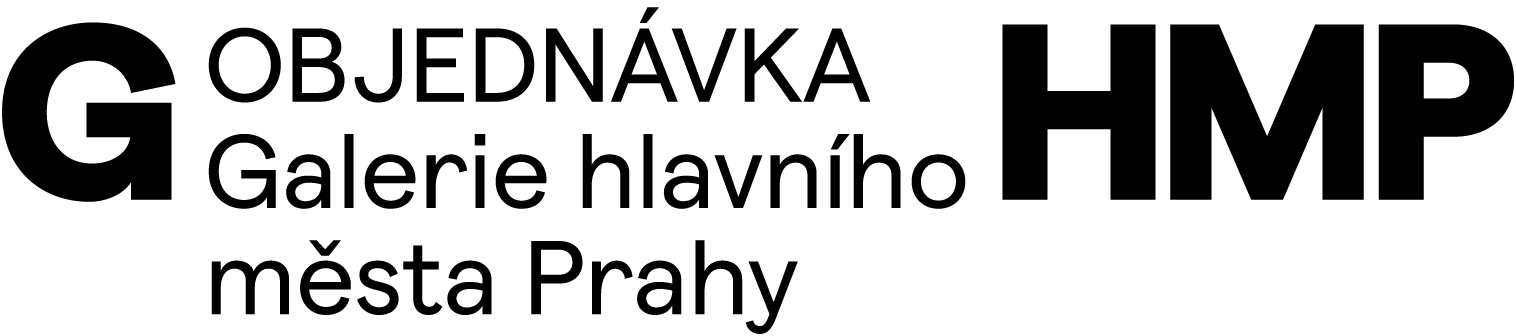 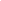 OBJEDNÁVÁME U VÁS administraci odměn porotcům soutěžního dialogu Světlo pro metro z programu Umění pro město.DODAVATELOBJEDNATELMOBA studio s.r.o.Turkmenská 1420/2 101 00 Praha 10 - VršoviceIČ: 61459712DIČ: CZ 61459712Bankovní spojení: Fio bankaČíslo účtu: xxxxxxGalerie hlavního města PrahyStaroměstské náměstí 605/13CZ 110 00 Praha 1IČ 00064416DIČ CZ 00064416č. bankovního účtu: 2000700006/6000PPF Banka, a.s.V Praze 15. 12. 202390.000,- Kč + 18.900,- DPH 21 %Cena celkem včetně DPH108.900,00 KčPlátce DPHOBJEDNÁVÁSCHVALUJESCHVALUJEMagdalena Juříkováředitelka GHMPKateřina Němcová
Mgr. Marie Foltýnová PhD.
Ing. Eva Koláčkovásprávce rozpočtu